Plán výuky na týden od 8.3. – 12.3. PondělíOpakujeme si písmenkovou tabulku s psacími písmenky – najdi erb – písmenko E a zkus si ho ve vzduchu napsat na stole, na zemi, na záda …., najdi les – tudíž písmenko L a stejný postup a ještě psa, trumpetu, jahodu, šneka, ovečku, auto ,sluníčko, mlýnek.Bereme si písanku č.2 str. 6 a nejdříve si přečteme nákup a potom zkusíme napsat 3 řádky – zde pozor na napojování malého a-o – připomínám, musíme si na a,o najet a potom se kousek vrátit. Však už jsme to zkoušeli. Připomeň si naše hesla Johanka,loket a zkusíme psát. Vždy si to po sobě přečti – ať nechybí čárky, tečky.V modré knize si zkusíme přečíst text Muchomůrka – trénujeme, slovo, které nám nejde přečíst, opakujeme. Zkus ji namalovat.Na matematiku máme obálku s kartičkami 0 – 20. Zkoušíme karty skládat od 0 do 20 a přitom číslice říkáme, kdo ještě nemá na druhé straně obrázky, tak si domalují. Nový pracovní sešit č.3 – str. 2- cvičení 1,5,6 – zde si uvědomit, že v čísle 11 je 10 + 1.Ve cvičení 5 – stačí udělat modrou dlouhou čáru jako 10 a potom přidat červená kolečka podle číslice. Ve cvičení 6 dokreslujeme a můžeme si zkusit s opravdovými mincemi.V prvouce si procvičujeme dny v týdnu a zkusíme hodiny na str. 59– zde zkusíme domalovat hodinové ručičky podle návodu dole.Máte hrací kostky z ČLOVĚČE NEZLOB SE? Jako ve škole – dvě kostky, sčítáme a dřepujeme, vyskakujeme, klikujeme, - klidně pošlete ještě nějaký nápad.Prosím, když to půjde – práce vyfoťte a e-mailem přepošlete. Budu se těšit a budu se snažit obratem hodnotit. ÚterýDnes si zopakujeme písmenka jako v pondělí na písmenkové kartě – hledejte písmenko na začátku u slova – Alenka, Oliver, slovíčko, letadlo, sůl, jablko, tunel, poupě, mrkev, ementál a zkoušíme psát prstem ve vzduchu, nebo pastelkou na kus papíru.V písance dopíšeme str. 6 – připrav si místo, heslo Johanka, loket, lehce drž pero (posuň si sešit, píšeme už dole) a držíme pěsti, ať se zadaří !!! Zkuste držet správnou výšku písmen a čti si po sobě, ať nechybí tečky a kroužek nad ů.       V matematice si vyzkoušíme slovní úlohy, ale nejdříve si vypočítej další sloupeček na +,- ,nejdříve hledej příklady na výsledek 10 a zeleně podtrhni(to už znáte), potom dopočítej ostatní příklady. V pracovním sešitu str.2- cvičení 2,3,4, zde si čti a dopiš odpovědi.Umíš nějaké rozpočítadlo? Říkej! A teď se jedno naučíme – modrá kniha str. 58, nejdříve čteme a zkoušíme se to naučit nazpaměť. Hodně štěstí. Zkuste si rozpočítat, jestli pomůžete s úklidem doma teď, nebo až později, protože dnes už máte splněno.  StředaDneska si dáme pisatelskou rozcvičku. Zkusíte vymyslet slova, která vzniknou z písmen –                      A, E, O ,P, L, K, N, S, V – (např: POLE,KOS…)Jsem zvědavá, kolik jich vymyslíte, pište a potom mi je prosím pošlete.Zakroužíme si zápěstím, celou rukou, hlavou, zatleskáme, připravíme si písanku a vše to kolem potřebné (Johanka, loket, volné držení pera, hlava zvednutá). Str. 7 – nejdříve si slova přečteme, zkusíme si to napsat ve vzduchu, na stole – znovu pozor na napojování malého a, o a na napojování na velké O – dole šikmo. Napiš 4 řádky, potom se protáhni, koukni, co se povedlo a zkusíme ještě lépe dopsat 3 řádky, opět se protáhneme a přečteme si větu, spočítáme, kolik má slov, napíšeme ve vzduchu a potom ji zkusíme co nejlépe opsat. Při psaní si říkáme, jaké písmenko zrovna píšeme, to pomáhá. Určitě se zadařilo, když ne, tak nezoufejme, učíme se to. Chce to jen cvik, však vy víte.Na začátek matematiky si dáme rozcvičku – házíme 2 kostkami, sčítáme a dřepujeme, poskakujeme na levé a pravé noze, klikujeme, obíháme stůl …….Pracovní sešit str. 3 – zde si procvičíme číslice do 20. Pracujete podle pokynů v sešitu.Pamatujete si včerejší rozpočitadlo? Zkusíme, můžete očkem koukat do knihy. Přitom si rozpočítejte, jaký příběh si budete číst na str. 59 Jan, vlk a pes nebo Dobrý den.Kontrolní otázka – Kdo byl vlk? Kdo šel do lesa?    Nebo    Kdo budil malé prasátko? Koho budil Jeník? Kdo umyl Aničku?   Odpověděli jste? Tak znovu – zkuste hledat v příběhu.Pokud jste zvládli, můžete si zazpívat nějakou oblíbenou píšničku. https://youtu.be/j_4qhWNpIJQČtvrtekVíte, jaký je dnes den? A kdo má dnes svátek? (ANDĚLA) Na 7 kousků papíru napiš názvy dní, zamíchej a potom skládej. Zkus říkat, co je dnes, co bude zítra, co bylo včera.V PRVOUCE na str. 60 poznáváme druhy hodin, prohlédni. Ty, co se ti líbí nejvíc, namaluj .Domaluj ručičky hodin podle zadání ( 8 hodin – malá černá na 8 a velká žlutá na 12)Budeme pokračovat v písance – procvičování již známých písmenek – str. 8 – nejdříve si přečteme, co dělá Jana, připravíme si pero, uděláme naše hesla a můžeme zkusit napsat 4 řádky – držíme výšku písmen, po napsání si přečteme a zkontrolujeme tečky, čárky. Každé slovo aspoň dvakrát.Při čtení   na str. 59 Kde je kdo zkusíme opět odpovídat na otázky. Kde je kohout? – Kde je myš? – Kde je pes? – Kde je kočička? – Kde jsou kozy? – Kde je koník? – Kde jsou krávy? Kam pojedeme?  -  odpovědi zkoušíme hledat v textu -  můžete zeleně odpověď podtrhnoutV matematice trénujeme číslice 0-20. Řadíme kartičky z obálky. V pracovním sešitu str. 4. – cvičení 1,2,3. Na závěr si zkus další sloupeček na papíru + - do 10. Opět zeleně podtrhni příklady na součet 10.Hoď si 2 kostkami, sečti a klikuj, dřepuj, obíhej židli, stůl, co tě napadne. Napiš nějaký nápad, budu ráda. Hotovo!!!!PátekVíte, kdo má dnes svátek? Řehoř. Zkus si několikrát za sebou říct -,,Na svatého Řehoře, líný sedlák, který neoře.“Procvičíme se ruku - kroužíme, tleskáme, ťukáme prsty do stolu, jako na klavír, bereme pero, uděláme si místo na psaní, naše hesla a na str. 8 dopíšeme slova, nejdříve přečteme a potom si po písmenkách říkej a piš. Snažíme se a ta slova, která se povedla – uděláme hvězdičku.V sešitu máme razítka (list,Ája,..– zkusíš napsat psacím ? Jsem moc zvědavá, jak se to povede.V modré knize str.59 – čteme Sova, zkusíme se naučit zpaměti a zkusíme sovu namalovat? Vymyslete sově jméno. Zkus z písmenek SOVA  poskládat jiné slovo (VOSA). Povedlo se?Děkuji za spolupráci, těším se na zpracované úkoly a krásný víkend.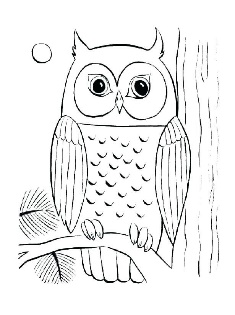 Zdraví vás vaše paní učitelka Olga Kolářová                                                                                                                                              ROZÁRKA